That Was Then, This Is Now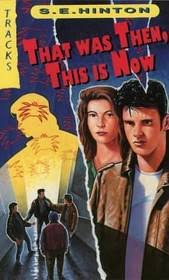 By: S.E. HintonCHARACTERS:Bryon Douglas:		a 16 yr old boy who is experiencing both physical and emotional changesthe story is told in the first person (through Bryon’s eyes)Mark:Bryon’s best friendMark has lived with Bryon and his family since the death of his parentsCathy Carlson:M&M’s sister and _____________________ girlfriendM&M Carlson:Cathy’s younger brotherCharlie:Owner of the neighborhood bar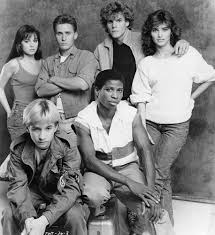 Angela Shepard:Bryon’s former girlfriendCurly and Tim Shepard: Angela’s brothersMike Chambers:Victim of a savage beatingTHEME:	Deals with the concept of selflessness (which produces maturity)The characters learn the truth about growing up.